Паспорт площадкиАдрес площадкиАдрес площадки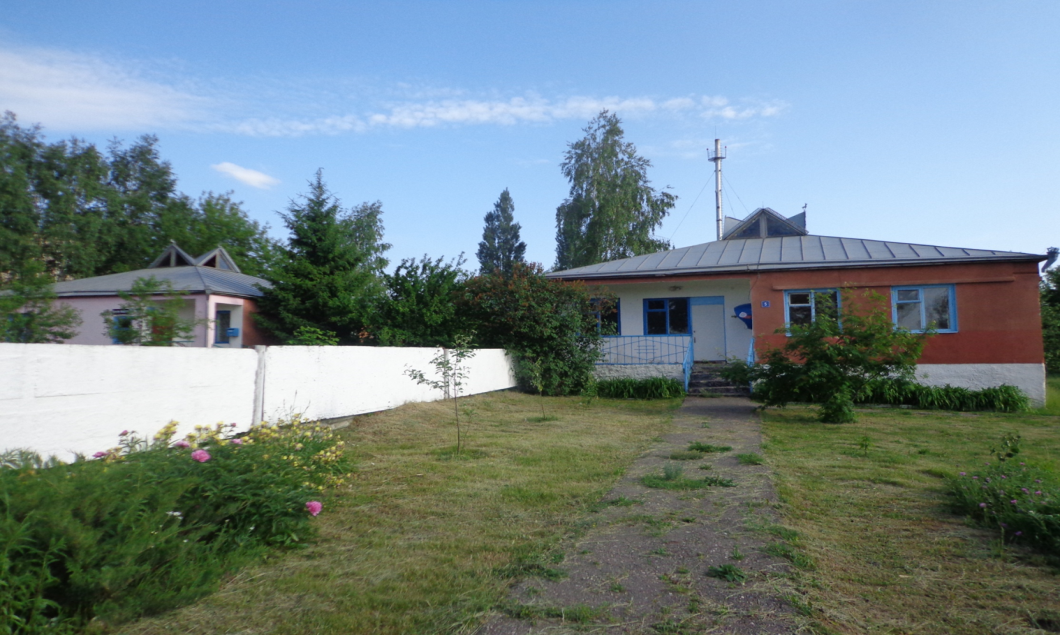 Наименование областиБелгородская областьНаименование сельского поселенияИващенковское, с. ТютюниковоНаименование улицыЦентральнаяНомер 5Контактные данныеКонтактные данныеФ.И.О. Руководителя-Телефон:-E-mail:-Основные сведенияОсновные сведенияНаименование юридического лицаСвободная площадкаСобственник Государственная собственностьВид деятельности-Площадь земельного участка, кв.м3 680 кв.м.Наличие зданий и сооружений, площадь кв.м.административное здание с/п - 935,7 кв.м.Наличие зданий и сооружений, площадь кв.м.административное здание с/п - 935,7 кв.м.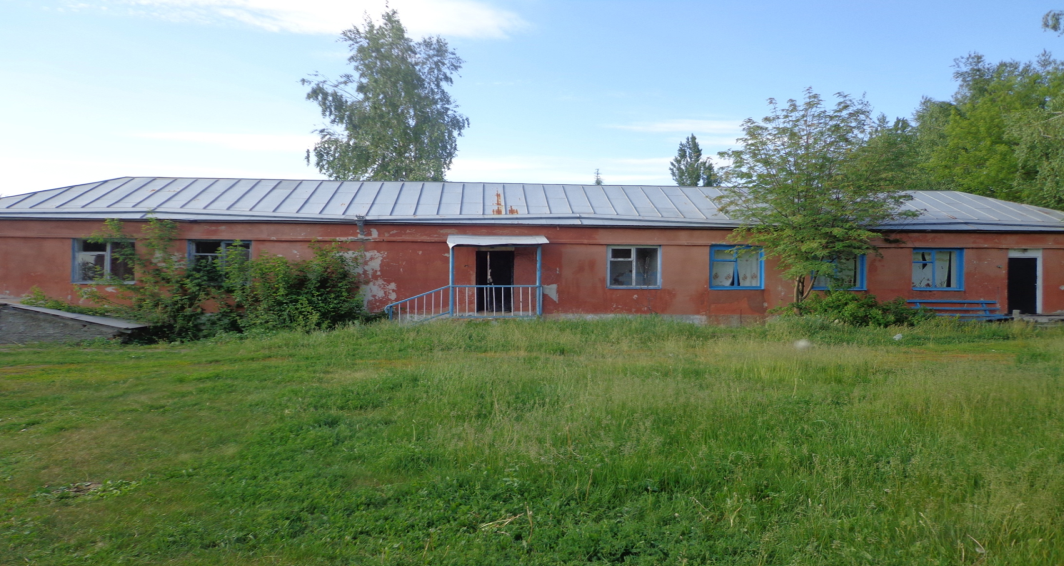 Инженерная инфраструктураИнженерная инфраструктураЭлектроэнергияНе имеетсяГазИмеетсяВодаИмеетсяКанализацияНе имеетсяТелефонНе имеетсяИнтернетНе имеется